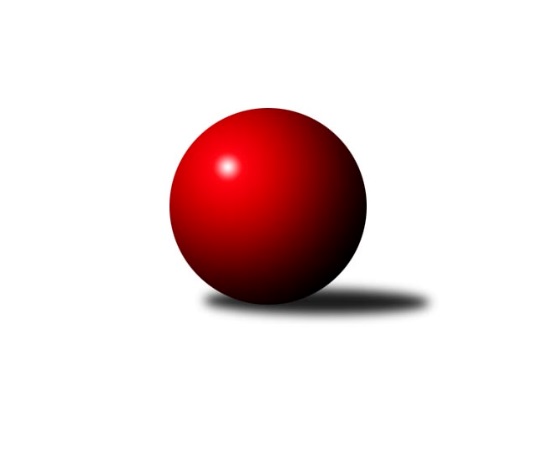 Č.9Ročník 2022/2023	19.4.2024 OP Jindřichův Hradec 2022/2023Statistika 9. kolaTabulka družstev:		družstvo	záp	výh	rem	proh	skore	sety	průměr	body	plné	dorážka	chyby	1.	TJ Jiskra Nová Bystřice C	7	5	0	2	29.0 : 13.0 	(34.5 : 21.5)	1603	10	1139	464	46.3	2.	TJ Nová Včelnice B	8	5	0	3	29.5 : 18.5 	(35.0 : 29.0)	1562	10	1095	467	39.6	3.	TJ Sokol Slavonice C	8	4	0	4	24.0 : 24.0 	(33.0 : 31.0)	1526	8	1098	429	44.9	4.	TJ Centropen Dačice F	7	3	0	4	20.5 : 21.5 	(29.5 : 26.5)	1527	6	1106	421	49.7	5.	TJ Slovan Jindřichův Hradec B	7	3	0	4	18.0 : 24.0 	(23.0 : 33.0)	1455	6	1040	415	51.1	6.	TJ Tatran Lomnice nad Lužnicí B	7	3	0	4	16.0 : 26.0 	(22.0 : 34.0)	1390	6	1016	374	56	7.	TJ Kunžak C	8	3	0	5	19.0 : 29.0 	(31.0 : 33.0)	1507	6	1088	419	48.3Tabulka doma:		družstvo	záp	výh	rem	proh	skore	sety	průměr	body	maximum	minimum	1.	TJ Jiskra Nová Bystřice C	4	4	0	0	21.0 : 3.0 	(22.0 : 10.0)	1599	8	1635	1538	2.	TJ Slovan Jindřichův Hradec B	3	3	0	0	17.0 : 1.0 	(20.0 : 4.0)	1546	6	1559	1534	3.	TJ Centropen Dačice F	3	3	0	0	15.0 : 3.0 	(16.0 : 8.0)	1626	6	1661	1558	4.	TJ Nová Včelnice B	4	3	0	1	17.0 : 7.0 	(20.5 : 11.5)	1682	6	1729	1600	5.	TJ Tatran Lomnice nad Lužnicí B	3	2	0	1	10.0 : 8.0 	(11.0 : 13.0)	1448	4	1539	1312	6.	TJ Kunžak C	4	2	0	2	12.0 : 12.0 	(17.5 : 14.5)	1516	4	1591	1453	7.	TJ Sokol Slavonice C	5	2	0	3	15.0 : 15.0 	(19.5 : 20.5)	1525	4	1592	1489Tabulka venku:		družstvo	záp	výh	rem	proh	skore	sety	průměr	body	maximum	minimum	1.	TJ Sokol Slavonice C	3	2	0	1	9.0 : 9.0 	(13.5 : 10.5)	1527	4	1657	1417	2.	TJ Nová Včelnice B	4	2	0	2	12.5 : 11.5 	(14.5 : 17.5)	1532	4	1576	1485	3.	TJ Jiskra Nová Bystřice C	3	1	0	2	8.0 : 10.0 	(12.5 : 11.5)	1605	2	1645	1562	4.	TJ Kunžak C	4	1	0	3	7.0 : 17.0 	(13.5 : 18.5)	1505	2	1559	1422	5.	TJ Tatran Lomnice nad Lužnicí B	4	1	0	3	6.0 : 18.0 	(11.0 : 21.0)	1376	2	1529	1240	6.	TJ Centropen Dačice F	4	0	0	4	5.5 : 18.5 	(13.5 : 18.5)	1503	0	1550	1454	7.	TJ Slovan Jindřichův Hradec B	4	0	0	4	1.0 : 23.0 	(3.0 : 29.0)	1433	0	1513	1388Tabulka podzimní části:		družstvo	záp	výh	rem	proh	skore	sety	průměr	body	doma	venku	1.	TJ Jiskra Nová Bystřice C	6	5	0	1	27.0 : 9.0 	(30.5 : 17.5)	1617	10 	4 	0 	0 	1 	0 	1	2.	TJ Nová Včelnice B	6	3	0	3	19.0 : 17.0 	(22.0 : 26.0)	1557	6 	2 	0 	1 	1 	0 	2	3.	TJ Slovan Jindřichův Hradec B	6	3	0	3	18.0 : 18.0 	(23.0 : 25.0)	1472	6 	3 	0 	0 	0 	0 	3	4.	TJ Sokol Slavonice C	6	3	0	3	17.5 : 18.5 	(24.0 : 24.0)	1535	6 	2 	0 	2 	1 	0 	1	5.	TJ Kunžak C	6	3	0	3	17.0 : 19.0 	(27.0 : 21.0)	1519	6 	2 	0 	0 	1 	0 	3	6.	TJ Centropen Dačice F	6	2	0	4	16.5 : 19.5 	(25.5 : 22.5)	1524	4 	2 	0 	0 	0 	0 	4	7.	TJ Tatran Lomnice nad Lužnicí B	6	2	0	4	11.0 : 25.0 	(16.0 : 32.0)	1355	4 	2 	0 	1 	0 	0 	3Tabulka jarní části:		družstvo	záp	výh	rem	proh	skore	sety	průměr	body	doma	venku	1.	TJ Nová Včelnice B	2	2	0	0	10.5 : 1.5 	(13.0 : 3.0)	1647	4 	1 	0 	0 	1 	0 	0 	2.	TJ Tatran Lomnice nad Lužnicí B	1	1	0	0	5.0 : 1.0 	(6.0 : 2.0)	1529	2 	0 	0 	0 	1 	0 	0 	3.	TJ Centropen Dačice F	1	1	0	0	4.0 : 2.0 	(4.0 : 4.0)	1658	2 	1 	0 	0 	0 	0 	0 	4.	TJ Sokol Slavonice C	2	1	0	1	6.5 : 5.5 	(9.0 : 7.0)	1504	2 	0 	0 	1 	1 	0 	0 	5.	TJ Jiskra Nová Bystřice C	1	0	0	1	2.0 : 4.0 	(4.0 : 4.0)	1562	0 	0 	0 	0 	0 	0 	1 	6.	TJ Slovan Jindřichův Hradec B	1	0	0	1	0.0 : 6.0 	(0.0 : 8.0)	1388	0 	0 	0 	0 	0 	0 	1 	7.	TJ Kunžak C	2	0	0	2	2.0 : 10.0 	(4.0 : 12.0)	1455	0 	0 	0 	2 	0 	0 	0 Zisk bodů pro družstvo:		jméno hráče	družstvo	body	zápasy	v %	dílčí body	sety	v %	1.	Jiří Hembera 	TJ Nová Včelnice B 	6	/	8	(75%)	10.5	/	16	(66%)	2.	Radka Burianová 	TJ Kunžak C 	6	/	8	(75%)	9	/	16	(56%)	3.	Jiří Dvořák 	TJ Nová Včelnice B 	5	/	5	(100%)	9.5	/	10	(95%)	4.	Jan Mol 	TJ Jiskra Nová Bystřice C 	5	/	5	(100%)	9	/	10	(90%)	5.	František Běhůnek 	TJ Sokol Slavonice C 	5	/	7	(71%)	9	/	14	(64%)	6.	Stanislav Neugebauer 	TJ Nová Včelnice B 	5	/	7	(71%)	8	/	14	(57%)	7.	Matěj Budoš 	TJ Jiskra Nová Bystřice C 	4	/	4	(100%)	8	/	8	(100%)	8.	Libuše Hanzalíková 	TJ Kunžak C 	4	/	6	(67%)	8.5	/	12	(71%)	9.	Lukáš Přikryl 	TJ Centropen Dačice F 	4	/	6	(67%)	6	/	12	(50%)	10.	Stanislav Koros 	TJ Slovan Jindřichův Hradec B 	4	/	7	(57%)	7	/	14	(50%)	11.	Marta Budošová 	TJ Jiskra Nová Bystřice C 	4	/	7	(57%)	6	/	14	(43%)	12.	Jakub Hron 	TJ Centropen Dačice F 	3.5	/	5	(70%)	6	/	10	(60%)	13.	Martin Fiala 	TJ Sokol Slavonice C 	3.5	/	6	(58%)	7	/	12	(58%)	14.	Ondřej Kubeš 	TJ Sokol Slavonice C 	3	/	3	(100%)	5	/	6	(83%)	15.	Jan Slipka 	TJ Tatran Lomnice nad Lužnicí B 	3	/	3	(100%)	5	/	6	(83%)	16.	Matyáš Doležal 	TJ Centropen Dačice F 	3	/	3	(100%)	5	/	6	(83%)	17.	Martin Novák 	TJ Slovan Jindřichův Hradec B 	3	/	4	(75%)	6	/	8	(75%)	18.	Martin Kovalčík 	TJ Nová Včelnice B 	2.5	/	7	(36%)	5	/	14	(36%)	19.	Petr Suchý 	TJ Tatran Lomnice nad Lužnicí B 	2	/	2	(100%)	2.5	/	4	(63%)	20.	Dagmar Stránská 	TJ Jiskra Nová Bystřice C 	2	/	4	(50%)	4.5	/	8	(56%)	21.	Veronika Pýchová 	TJ Jiskra Nová Bystřice C 	2	/	4	(50%)	3	/	8	(38%)	22.	Lubomír Náměstek 	TJ Centropen Dačice F 	2	/	6	(33%)	6.5	/	12	(54%)	23.	Lenka Pudilová 	TJ Slovan Jindřichův Hradec B 	2	/	6	(33%)	5	/	12	(42%)	24.	Stanislav Musil 	TJ Centropen Dačice F 	2	/	6	(33%)	5	/	12	(42%)	25.	Jaroslav Vrzal 	TJ Slovan Jindřichův Hradec B 	2	/	6	(33%)	2	/	12	(17%)	26.	Marcela Chramostová 	TJ Kunžak C 	2	/	7	(29%)	7	/	14	(50%)	27.	Hana Drobiličová 	TJ Sokol Slavonice C 	1.5	/	3	(50%)	4	/	6	(67%)	28.	Otakar Šobr 	TJ Tatran Lomnice nad Lužnicí B 	1	/	1	(100%)	2	/	2	(100%)	29.	Josef Smažil 	TJ Sokol Slavonice C 	1	/	1	(100%)	1.5	/	2	(75%)	30.	Šarlota Tyšerová 	TJ Nová Včelnice B 	1	/	2	(50%)	1	/	4	(25%)	31.	Martin Janák 	TJ Sokol Slavonice C 	1	/	2	(50%)	1	/	4	(25%)	32.	Pavel Novák 	TJ Jiskra Nová Bystřice C 	1	/	3	(33%)	3	/	6	(50%)	33.	Jan Faktor 	TJ Tatran Lomnice nad Lužnicí B 	1	/	4	(25%)	2	/	8	(25%)	34.	Marie Kudrnová 	TJ Kunžak C 	1	/	5	(20%)	5	/	10	(50%)	35.	Daniel Klimt 	TJ Tatran Lomnice nad Lužnicí B 	1	/	5	(20%)	4	/	10	(40%)	36.	Miroslav Moštěk 	TJ Tatran Lomnice nad Lužnicí B 	1	/	6	(17%)	2.5	/	12	(21%)	37.	Lucie Kvapilová 	TJ Sokol Slavonice C 	1	/	7	(14%)	3.5	/	14	(25%)	38.	Harry Pahl 	TJ Sokol Slavonice C 	0	/	1	(0%)	1	/	2	(50%)	39.	Milan Zákostelecký 	TJ Tatran Lomnice nad Lužnicí B 	0	/	1	(0%)	1	/	2	(50%)	40.	Michaela Kopečná 	TJ Centropen Dačice F 	0	/	1	(0%)	1	/	2	(50%)	41.	Martin Mikeš 	TJ Tatran Lomnice nad Lužnicí B 	0	/	1	(0%)	1	/	2	(50%)	42.	Vladimír Klíma 	TJ Nová Včelnice B 	0	/	1	(0%)	1	/	2	(50%)	43.	Jiří Kačo 	TJ Slovan Jindřichův Hradec B 	0	/	1	(0%)	1	/	2	(50%)	44.	Karel Pollák 	TJ Tatran Lomnice nad Lužnicí B 	0	/	1	(0%)	0	/	2	(0%)	45.	František Hána 	TJ Nová Včelnice B 	0	/	1	(0%)	0	/	2	(0%)	46.	Kristýna Macků 	TJ Centropen Dačice F 	0	/	1	(0%)	0	/	2	(0%)	47.	Zdeněk Doktor 	TJ Tatran Lomnice nad Lužnicí B 	0	/	1	(0%)	0	/	2	(0%)	48.	Michal Soukup 	TJ Tatran Lomnice nad Lužnicí B 	0	/	1	(0%)	0	/	2	(0%)	49.	Milena Berková 	TJ Kunžak C 	0	/	2	(0%)	1.5	/	4	(38%)	50.	Marie Škodová 	TJ Slovan Jindřichův Hradec B 	0	/	2	(0%)	0	/	4	(0%)	51.	Jovana Vilímková 	TJ Kunžak C 	0	/	4	(0%)	0	/	8	(0%)Průměry na kuželnách:		kuželna	průměr	plné	dorážka	chyby	výkon na hráče	1.	TJ Nová Včelnice, 1-2	1621	1140	480	44.5	(405.3)	2.	TJ Centropen Dačice, 1-4	1561	1106	455	49.0	(390.4)	3.	TJ Jiskra Nová Bystřice, 1-4	1531	1102	428	49.9	(382.8)	4.	TJ Sokol Slavonice, 1-4	1527	1096	430	46.7	(381.8)	5.	TJ Kunžak, 1-2	1502	1070	432	50.6	(375.6)	6.	Lomnice n.L., 1-2	1465	1065	400	49.8	(366.5)	7.	TJ Jindřichův Hradec, 1-2	1461	1050	411	45.3	(365.4)Nejlepší výkony na kuželnách:TJ Nová Včelnice, 1-2TJ Nová Včelnice B	1729	8. kolo	Matěj Budoš 	TJ Jiskra Nová Bystřice C	470	7. koloTJ Nová Včelnice B	1718	5. kolo	Martin Kovalčík 	TJ Nová Včelnice B	463	8. koloTJ Nová Včelnice B	1681	7. kolo	Matyáš Doležal 	TJ Centropen Dačice F	457	5. koloTJ Sokol Slavonice C	1657	2. kolo	Martin Fiala 	TJ Sokol Slavonice C	456	2. koloTJ Jiskra Nová Bystřice C	1645	7. kolo	Jan Mol 	TJ Jiskra Nová Bystřice C	456	7. koloTJ Nová Včelnice B	1600	2. kolo	Stanislav Neugebauer 	TJ Nová Včelnice B	442	8. koloTJ Centropen Dačice F	1550	5. kolo	Ondřej Kubeš 	TJ Sokol Slavonice C	441	2. koloTJ Slovan Jindřichův Hradec B	1388	8. kolo	Jiří Dvořák 	TJ Nová Včelnice B	440	5. kolo		. kolo	Jiří Hembera 	TJ Nová Včelnice B	440	5. kolo		. kolo	Stanislav Neugebauer 	TJ Nová Včelnice B	440	5. koloTJ Centropen Dačice, 1-4TJ Centropen Dačice F	1661	2. kolo	Matyáš Doležal 	TJ Centropen Dačice F	449	2. koloTJ Centropen Dačice F	1658	8. kolo	Marta Budošová 	TJ Jiskra Nová Bystřice C	434	8. koloTJ Jiskra Nová Bystřice C	1562	8. kolo	Michaela Kopečná 	TJ Centropen Dačice F	431	8. koloTJ Centropen Dačice F	1558	4. kolo	Lukáš Přikryl 	TJ Centropen Dačice F	422	2. koloTJ Kunžak C	1521	4. kolo	Jakub Hron 	TJ Centropen Dačice F	419	8. koloTJ Slovan Jindřichův Hradec B	1410	2. kolo	Lukáš Přikryl 	TJ Centropen Dačice F	414	8. kolo		. kolo	Veronika Pýchová 	TJ Jiskra Nová Bystřice C	412	8. kolo		. kolo	Lukáš Přikryl 	TJ Centropen Dačice F	408	4. kolo		. kolo	Marcela Chramostová 	TJ Kunžak C	400	4. kolo		. kolo	Radka Burianová 	TJ Kunžak C	398	4. koloTJ Jiskra Nová Bystřice, 1-4TJ Jiskra Nová Bystřice C	1635	3. kolo	Jan Mol 	TJ Jiskra Nová Bystřice C	450	4. koloTJ Jiskra Nová Bystřice C	1621	4. kolo	Matěj Budoš 	TJ Jiskra Nová Bystřice C	440	1. koloTJ Jiskra Nová Bystřice C	1603	1. kolo	Jan Mol 	TJ Jiskra Nová Bystřice C	434	6. koloTJ Jiskra Nová Bystřice C	1538	6. kolo	Marta Budošová 	TJ Jiskra Nová Bystřice C	426	3. koloTJ Centropen Dačice F	1537	1. kolo	Jan Mol 	TJ Jiskra Nová Bystřice C	420	1. koloTJ Kunžak C	1517	6. kolo	Matěj Budoš 	TJ Jiskra Nová Bystřice C	420	3. koloTJ Slovan Jindřichův Hradec B	1513	4. kolo	Marie Škodová 	TJ Slovan Jindřichův Hradec B	418	4. koloTJ Tatran Lomnice nad Lužnicí B	1286	3. kolo	Marta Budošová 	TJ Jiskra Nová Bystřice C	416	4. kolo		. kolo	Jan Mol 	TJ Jiskra Nová Bystřice C	414	3. kolo		. kolo	Matyáš Doležal 	TJ Centropen Dačice F	408	1. koloTJ Sokol Slavonice, 1-4TJ Jiskra Nová Bystřice C	1607	5. kolo	Radka Burianová 	TJ Kunžak C	452	1. koloTJ Sokol Slavonice C	1592	5. kolo	Matěj Budoš 	TJ Jiskra Nová Bystřice C	432	5. koloTJ Nová Včelnice B	1564	9. kolo	Ondřej Kubeš 	TJ Sokol Slavonice C	431	5. koloTJ Kunžak C	1559	1. kolo	Stanislav Neugebauer 	TJ Nová Včelnice B	426	9. koloTJ Sokol Slavonice C	1538	1. kolo	Jiří Hembera 	TJ Nová Včelnice B	414	9. koloTJ Sokol Slavonice C	1505	7. kolo	Lucie Kvapilová 	TJ Sokol Slavonice C	410	1. koloTJ Sokol Slavonice C	1501	9. kolo	František Běhůnek 	TJ Sokol Slavonice C	402	1. koloTJ Sokol Slavonice C	1489	3. kolo	Marta Budošová 	TJ Jiskra Nová Bystřice C	401	5. koloTJ Centropen Dačice F	1470	3. kolo	Martin Fiala 	TJ Sokol Slavonice C	396	5. koloTJ Tatran Lomnice nad Lužnicí B	1448	7. kolo	Martin Fiala 	TJ Sokol Slavonice C	393	7. koloTJ Kunžak, 1-2TJ Kunžak C	1591	7. kolo	Ondřej Kubeš 	TJ Sokol Slavonice C	425	8. koloTJ Kunžak C	1564	3. kolo	Libuše Hanzalíková 	TJ Kunžak C	414	7. koloTJ Tatran Lomnice nad Lužnicí B	1529	9. kolo	Marcela Chramostová 	TJ Kunžak C	413	7. koloTJ Sokol Slavonice C	1506	8. kolo	Marcela Chramostová 	TJ Kunžak C	410	3. koloTJ Nová Včelnice B	1502	3. kolo	Radka Burianová 	TJ Kunžak C	400	8. koloTJ Kunžak C	1456	9. kolo	Petr Suchý 	TJ Tatran Lomnice nad Lužnicí B	397	9. koloTJ Kunžak C	1453	8. kolo	Libuše Hanzalíková 	TJ Kunžak C	396	3. koloTJ Slovan Jindřichův Hradec B	1419	7. kolo	Otakar Šobr 	TJ Tatran Lomnice nad Lužnicí B	395	9. kolo		. kolo	Radka Burianová 	TJ Kunžak C	393	7. kolo		. kolo	Stanislav Koros 	TJ Slovan Jindřichův Hradec B	393	7. koloLomnice n.L., 1-2TJ Nová Včelnice B	1576	4. kolo	Petr Suchý 	TJ Tatran Lomnice nad Lužnicí B	412	2. koloTJ Tatran Lomnice nad Lužnicí B	1539	2. kolo	Jiří Hembera 	TJ Nová Včelnice B	409	4. koloTJ Tatran Lomnice nad Lužnicí B	1492	6. kolo	Jiří Dvořák 	TJ Nová Včelnice B	406	4. koloTJ Centropen Dačice F	1454	6. kolo	Lukáš Přikryl 	TJ Centropen Dačice F	395	6. koloTJ Kunžak C	1422	2. kolo	Daniel Klimt 	TJ Tatran Lomnice nad Lužnicí B	394	6. koloTJ Tatran Lomnice nad Lužnicí B	1312	4. kolo	Radka Burianová 	TJ Kunžak C	392	2. kolo		. kolo	Martin Kovalčík 	TJ Nová Včelnice B	387	4. kolo		. kolo	Jan Faktor 	TJ Tatran Lomnice nad Lužnicí B	385	2. kolo		. kolo	Jakub Hron 	TJ Centropen Dačice F	381	6. kolo		. kolo	Jan Slipka 	TJ Tatran Lomnice nad Lužnicí B	378	6. koloTJ Jindřichův Hradec, 1-2TJ Slovan Jindřichův Hradec B	1559	1. kolo	Stanislav Koros 	TJ Slovan Jindřichův Hradec B	418	9. koloTJ Slovan Jindřichův Hradec B	1555	9. kolo	Martin Novák 	TJ Slovan Jindřichův Hradec B	417	6. koloTJ Slovan Jindřichův Hradec B	1546	6. kolo	Martin Novák 	TJ Slovan Jindřichův Hradec B	405	1. koloTJ Slovan Jindřichův Hradec B	1534	5. kolo	Jiří Hembera 	TJ Nová Včelnice B	405	1. koloTJ Nová Včelnice B	1485	1. kolo	Stanislav Koros 	TJ Slovan Jindřichův Hradec B	403	5. koloTJ Sokol Slavonice C	1417	6. kolo	Martin Novák 	TJ Slovan Jindřichův Hradec B	402	9. koloTJ Centropen Dačice F	1358	9. kolo	Stanislav Koros 	TJ Slovan Jindřichův Hradec B	396	1. koloTJ Tatran Lomnice nad Lužnicí B	1240	5. kolo	Jaroslav Vrzal 	TJ Slovan Jindřichův Hradec B	391	1. kolo		. kolo	Stanislav Koros 	TJ Slovan Jindřichův Hradec B	388	6. kolo		. kolo	Martin Novák 	TJ Slovan Jindřichův Hradec B	387	5. koloČetnost výsledků:	6.0 : 0.0	7x	5.5 : 0.5	1x	5.0 : 1.0	7x	4.5 : 1.5	1x	4.0 : 2.0	4x	2.0 : 4.0	3x	1.5 : 4.5	1x	1.0 : 5.0	2x	0.0 : 6.0	1x